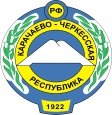 РОССИЙСКАЯ ФЕДЕРАЦИЯКАРАЧАЕВО-ЧЕРКЕССКАЯ РЕСПУБЛИКАМАЛОКАРАЧАЕВСКИЙ МУНИЦИПАЛЬНЫЙ РАЙОНСОВЕТ ДЖАГИНСКОГО СЕЛЬСКОГО ПОСЕЛЕНИЯРЕШЕНИЕ28.02.2022                                                 с.Джага                                                           № 05                                   	  О  внесении  изменений в  решение  Совета Джагинского сельского поселения  №13/1 от   24.12.2021г.    «О бюджете   Джагинского сельского поселения    Малокарачаевского   муниципального района  Карачаево-Черкесской  республики    на   2022 год  и на плановый период 2023-2024годов»В соответствии Бюджетным кодексом Российской Федерации, Федеральным законом от 06.10.2003 №131-ФЗ «Об общих принципах организации местного самоуправления в Российской Федерации», Решением Совета Джагинского сельского поселения  от 17.11.2020 №11 «Об утверждении Положения о бюджетном процессе в Джагинском сельском поселении», Уставом Джагинского сельского поселения Малокарачаевского муниципального района Карачаево-Черкесской Республики, Совет Джагинского сельского поселения РЕШИЛ:Часть 1 Статьи 1. Джагинского сельского поселения  от 24.12.2021г за №13/1 «О бюджете на 2022 год и на плановый период 2023 и 2024 годов»  изложить  в новой  редакции ::1) общий объем доходов местного бюджета в сумме  4 734 800,00 рублей, в том числе безвозмездные поступления от других бюджетов бюджетной системы Российской Федерации в сумме 3 591 500,00 рублей;2) общий объем расходов местного бюджета в сумме   4 796 382,57 рублей;            3) верхний предел муниципального внутреннего долга  Джагинского сельского поселения на 1 января 2022 год  в сумме  15 754,0 рублей;4) предельный объем расходов на обслуживание муниципального долга Джагинского сельского поселения в сумме  2 505,00 рублей.Приложение  2 к решению   Совета  Джагинского сельского поселения  24.12.2021г  №13/1   «О бюджете      Джагинского  сельского  поселения  Малокарачаевского  муниципального  района  Карачаево-Черкесской  Республики   на 2022  год и плановый  период  2023 и 2023 годов «  изложить в новой  редакции  (Приложение 2)Приложение  3 к решению   Совета  Джагинского сельского поселения  от 24.12.2021г  №13/1   «О бюджете      Джагинского  сельского  поселения  Малокарачаевского  муниципального  района  Карачаево-Черкесской  Республики   на 2022  год и плановый  период  2023 и 2024годов «  изложить в новой  редакции  (Приложение 3)Приложение  4 к решению   Совета  Джагинского сельского поселения  от 24.12.2021г  №13  «О бюджете      Джагинского  сельского  поселения  Малокарачаевского  муниципального  района  Карачаево-Черкесской  Республики   на 2024  год и плановый  период  2023 и 2024 годов «  изложить в новой  редакции  (Приложение 4).Настоящее решение вступает в силу со дня его  официального  опубликования (обнародования) в установленном порядке.      Глава  Джагинского       сельского поселения                                                        С-Х.И.КубановОбъем поступлений доходов местного бюджета по основным источникам в 2022 году                                                                                                                                                           в рублях                                                                          Распределение бюджетных ассигнований местного бюджета Джагинскогосельского поселения Малокарачаевского муниципального района Карачаево-Черкесской Республики по разделам и подразделам классификации расходов местного бюджета в функциональной структуре расходов на 2022 год                                                                                                                                                                      в рублях                                                                                                                                                               к проекту Совета Джагинского                       сельского поселения №НаименованиеКБКВсего1.Итого доходов000 1 00 00000 00 0000 000  900 000,002.Налог на доходы физических лиц182 1 01 02000 00 0000 110320 000,003.Налог на имущество физических лиц, взимаемый по ставкам, применяемым к объектам налогообложения, расположенным в границах поселений                                                182 1 06 01030 10 0000 110270 000,004.Единый  сельскохозяйственный  налог182 1 05 03010 00 0000 110 1 000,005.Земельный налог182 1 06 06000 10 0000 110290 000,006.Земельный налог с организаций, обладающих земельным участком, расположенным в границах поселений182 1 06 06033 10 0000 11070 000,007.Земельный налог  с физических лиц, обладающих земельным участком, расположенным в границах поселений182 1 06 06043 10 0000 110220 000,008Платежи, взымаемые органами  местного  самоуправления сельских поселении, за выполнение определенных функции301 1 15 02050 10 000 14019 000,009Безвозмездные поступления000 2 00 00000 00 0000 000       3 834 800,0010Дотация бюджетам сельских поселений на выравнивание бюджетной обеспеченности301 2 02 15001 10 0000 1503 591 500,0011Дотации бюджетам сельских поселений на поддержку мер по обеспечению сбалансированности бюджетов301 2 02 15002 10 0000 150012.Субвенции бюджетам сельских поселений на осуществление первичного воинского учета на территориях, где отсутствуют военные комиссариаты301 2 02 35118 10 0000 150243 300,0013.Межбюджетные трансферты, передаваемые бюджетам сельских поселений из бюджетов муниципальных районов на осуществление части полномочий по решению вопросов местного значения в соответствии с заключенными соглашениями301 2 02 40014 10 0000 1500,0014.ВСЕГО4 734 800,00                                                                                                                                             Приложение № 3Код БКНаименование разделов и подразделовСумма2021 год.Код БКНаименование разделов и подразделовСумма2021 год.0100Общегосударственные расходы2 665 140,00в том числе:0102Функционирование высшего должностного лица субъекта Российской Федерации и муниципального образования565 000,000103Функционирование законодательных (представительных) органов государственной власти и представительных органов муниципальных образований0104Функционирование Правительства Российской Федерации, высших исполнительных органов государственной власти субъектов Российской Федерации, местных администраций2 100 140,000107Обеспечение проведения выборов и референдумов174700,000111Резервные фонды10 000,000304Другие общегосударственные вопросы0,000106Межбюджетные трансферты из бюджета поселения в бюджет муниципального района на осуществление переданных полномочий по заключенным соглашениям10 500,000200Национальная оборона243 300,000203Мобилизационная и вневойсковая подготовка243 300,000300Национальная безопасность и правоохранительная деятельность15 000,000309Защита населения и территории от чрезвычайных ситуаций природного и техногенного характера, гражданская оборона10000,000314Другие вопросы в области национальной безопасности правоохранительной деятельности (противодействие терроризму и противодействие  коррупции)5 000,000409Дорожное хозяйство0,000500Жилищно-коммунальное хозяйство727 142,57 в том числе:0501Жилищное хозяйство400 000,000502Коммунальное хозяйство0,000503Благоустройство327 142,570800Культура, кинематография950 600,00в том числе:0801Культура633 000,000801Библиотека317 600,0008010106Обслуживание муниципального кредита0,000106Процентные платежи по муниципальному долгу0,00ИТОГО4796 382,57                                                                                                                                                                                         Приложение  4                                                                                                                                                                                         Приложение  4                                                                                                                                                                                         Приложение  4                                                                                                                                                                                         Приложение  4                                                                                                                                                                                         Приложение  4                                                                                                                                                                                         Приложение  4                                                                                                                                                                                         Приложение  4                                                                                                                                                                                         Приложение  4                                                                                                                                                                                         Приложение  4                                                                                                                                                                                         Приложение  4                                                                                                                                                                                         Приложение  4                                                                                                                                                                                         Приложение  4                                                                                                                                                                                         Приложение  4                                                                                                                                                                                         Приложение  4                                                                                                                                                                                         Приложение  4                                                                                                                                                                                         Приложение  4                                                                                                                                                                                         Приложение  4                                                                                                                                                                                         Приложение  4                                                                                                                                                                                         Приложение  4                                                                                                                                                                                         Приложение  4                                                                                                                                                                                         Приложение  4Распределение бюджетных ассигнований по целевым статьям (муниципальным программам Джагинского сельского поселения и непрограммным направлениям деятельности), группам видов расходов, разделам, подразделам классификации расходов бюджета на 2022годРаспределение бюджетных ассигнований по целевым статьям (муниципальным программам Джагинского сельского поселения и непрограммным направлениям деятельности), группам видов расходов, разделам, подразделам классификации расходов бюджета на 2022годРаспределение бюджетных ассигнований по целевым статьям (муниципальным программам Джагинского сельского поселения и непрограммным направлениям деятельности), группам видов расходов, разделам, подразделам классификации расходов бюджета на 2022годРаспределение бюджетных ассигнований по целевым статьям (муниципальным программам Джагинского сельского поселения и непрограммным направлениям деятельности), группам видов расходов, разделам, подразделам классификации расходов бюджета на 2022годРаспределение бюджетных ассигнований по целевым статьям (муниципальным программам Джагинского сельского поселения и непрограммным направлениям деятельности), группам видов расходов, разделам, подразделам классификации расходов бюджета на 2022годРаспределение бюджетных ассигнований по целевым статьям (муниципальным программам Джагинского сельского поселения и непрограммным направлениям деятельности), группам видов расходов, разделам, подразделам классификации расходов бюджета на 2022годРаспределение бюджетных ассигнований по целевым статьям (муниципальным программам Джагинского сельского поселения и непрограммным направлениям деятельности), группам видов расходов, разделам, подразделам классификации расходов бюджета на 2022годРаспределение бюджетных ассигнований по целевым статьям (муниципальным программам Джагинского сельского поселения и непрограммным направлениям деятельности), группам видов расходов, разделам, подразделам классификации расходов бюджета на 2022годРаспределение бюджетных ассигнований по целевым статьям (муниципальным программам Джагинского сельского поселения и непрограммным направлениям деятельности), группам видов расходов, разделам, подразделам классификации расходов бюджета на 2022годРаспределение бюджетных ассигнований по целевым статьям (муниципальным программам Джагинского сельского поселения и непрограммным направлениям деятельности), группам видов расходов, разделам, подразделам классификации расходов бюджета на 2022годРаспределение бюджетных ассигнований по целевым статьям (муниципальным программам Джагинского сельского поселения и непрограммным направлениям деятельности), группам видов расходов, разделам, подразделам классификации расходов бюджета на 2022годРаспределение бюджетных ассигнований по целевым статьям (муниципальным программам Джагинского сельского поселения и непрограммным направлениям деятельности), группам видов расходов, разделам, подразделам классификации расходов бюджета на 2022годРаспределение бюджетных ассигнований по целевым статьям (муниципальным программам Джагинского сельского поселения и непрограммным направлениям деятельности), группам видов расходов, разделам, подразделам классификации расходов бюджета на 2022годРаспределение бюджетных ассигнований по целевым статьям (муниципальным программам Джагинского сельского поселения и непрограммным направлениям деятельности), группам видов расходов, разделам, подразделам классификации расходов бюджета на 2022годРаспределение бюджетных ассигнований по целевым статьям (муниципальным программам Джагинского сельского поселения и непрограммным направлениям деятельности), группам видов расходов, разделам, подразделам классификации расходов бюджета на 2022годРаспределение бюджетных ассигнований по целевым статьям (муниципальным программам Джагинского сельского поселения и непрограммным направлениям деятельности), группам видов расходов, разделам, подразделам классификации расходов бюджета на 2022годРаспределение бюджетных ассигнований по целевым статьям (муниципальным программам Джагинского сельского поселения и непрограммным направлениям деятельности), группам видов расходов, разделам, подразделам классификации расходов бюджета на 2022годРаспределение бюджетных ассигнований по целевым статьям (муниципальным программам Джагинского сельского поселения и непрограммным направлениям деятельности), группам видов расходов, разделам, подразделам классификации расходов бюджета на 2022годНаименование КодРЗПРЦСРЦСРЦСРЦСРЦСРЦСРЦСРВРВРитогоитогоитогоитогоитогоитогоитого234567789991010Джагинское сельское поселениеОбщегосударственные вопросы301012 665140,002 665140,002 665140,002 665140,002 665140,002 665140,002 665140,00Глава муниципального образования301565 000,00565 000,00565 000,00565 000,00565 000,00565 000,00565 000,00Функционирование высшего должностного лица субъекта Российской Федерации и муниципального образования30101565 000,00565 000,00565 000,00565 000,00565 000,00565 000,00565 000,00Высшее должностное лицо субъекта Российской Федерации (муниципального образования)3010102565 000,00565 000,00565 000,00565 000,00565 000,00565 000,00565 000,00Финансовое обеспечение выполнения функций государственных органов (расходы на выплату персоналу в целях обеспечения выполнения функций  государственными  (муниципальными) органами, казенными учреждениями, органами управления государственными внебюджетными фонами)3010102011100201002010020100100100565 000,00565 000,00565 000,00565 000,00565 000,00565 000,00565 000,00Совет Джагинского сельского поселения3010,000,000,000,000,000,000,00Обеспечение деятельности Совета Джагинского сельского поселения 30101Совет Джагинского сельского поселения30101030,000,000,000,000,000,000,00Финансовое обеспечение выполнения функций государственных органов (Закупка товаров, работ и услуг для обеспечения  государственных (муниципальных) нужд)30101030122002040020400204002002000,000,000,000,000,000,000,00Администрация Джагинского сельского поселения3012 100 140,002 100 140,002 100 140,002 100 140,002 100 140,002 100 140,002 100 140,00Функционирование   исполнительных органов муниципальной власти, местных администрации3012 100 140,002 100 140,002 100 140,002 100 140,002 100 140,002 100 140,002 100 140,00Обеспечение деятельности центрального аппарата 301012 100 140,002 100 140,002 100 140,002 100 140,002 100 140,002 100 140,002 100 140,00Финансовое обеспечение выполнения функций государственных органов (расходы на выплату персоналу в целях обеспечения выполнения функций  государственными  (муниципальными) органами, казенными учреждениями, органами управления государственными внебюджетными фонами)30101040133002040020400204001001001 683 654,001 683 654,001 683 654,001 683 654,001 683 654,001 683 654,001 683 654,00Финансовое обеспечение выполнения функций государственных органов (Закупка товаров, работ и услуг для обеспечения  государственных (муниципальных) нужд)3010104013300204002040020400200200401 486,00 401 486,00 401 486,00 401 486,00 401 486,00 401 486,00 401 486,00 Финансовое обеспечение выполнения функций государственных органов (Иные бюджетные ассигнования)301010401330020400204002040080080015 000,0015 000,0015 000,0015 000,0015 000,0015 000,0015 000,00Обеспечение деятельности финансовых, налоговых и таможенных органов и органов финансового (финансово-бюджетного) надзора301010610 500,0010 500,0010 500,0010 500,0010 500,0010 500,0010 500,00Межбюджетные трансферты, передаваемые бюджетам муниципальных районов из бюджетов поселений на осуществление части полномочий по решению вопросов местного значения в соответствии с заключенными соглашениями301010601550022000220002200050050010 500,0010 500,0010 500,0010 500,0010 500,0010 500,0010 500,00Проведение выборов и референдумов3010107174 700,00174 700,00174 700,00174 700,00174 700,00174 700,00174 700,00Обеспечение проведения выборов и референдумов30101070166000000200002000020,000,000,000,000,000,000,00Финансовое обеспечение выполнения функций государственных органов (Закупка товаров, работ и услуг для обеспечения  государственных (муниципальных) нужд)30101070166000000200002000020,000,000,000,000,000,000,00Резервные фонды3010111014410 000,0010 000,0010 000,0010 000,0010 000,0010 000,0010 000,00Резервный фонд Джагинского сельского поселения на финансирование непредвиденных расходов в рамках непрограммного  направления деятельности согласно "Положения о резервном фонде Джагинского сельского поселения"301011101440001000010000100080080010 000,0010 000,0010 000,0010 000,0010 000,0010 000,0010 000,00Другие общегосударственные вопросы30101130000000,000,000,000,000,000,000,00Государственная регистрация актов гражданского состояния3010113811100000000Финансовое обеспечение выполнения функций государственных органов (Закупка товаров, работ и услуг для обеспечения  государственных (муниципальных) нужд)30101138111005930059300593002002000,000,000,000,000,000,000,00Национальная оборона 30102243 300,00243 300,00243 300,00243 300,00243 300,00243 300,00243 300,00Мобилизационная и вневойсковая подготовка30102243 300,00243 300,00243 300,00243 300,00243 300,00243 300,00243 300,00Осуществление первичного воинского учета на территориях, где отсутствуют военные комиссариаты3010203243 300,00243 300,00243 300,00243 300,00243 300,00243 300,00243 300,00Финансовое обеспечение выполнения функций государственных органов (расходы на выплату персоналу в целях обеспечения выполнения функций  государственными  (муниципальными) органами, казенными учреждениями , органами управления государственными внебюджетными фонами)3010203999900511805118051180100100217 018,00217 018,00217 018,00217 018,00217 018,00217 018,00217 018,00Финансовое обеспечение выполнения функций государственных органов (Закупка товаров, работ и услуг для обеспечения муниципальных нужд)301020399990051180511805118024424426 262,0026 262,0026 262,0026 262,0026 262,0026 262,0026 262,00Национальная безопасность и правоохранительная деятельность3010315 000,0015 000,0015 000,0015 000,0015 000,0015 000,0015 000,00Защита населения и территории от чрезвычайных ситуаций природного и техногенного характера, гражданская оборона30103090210 000,0010 000,0010 000,0010 000,0010 000,0010 000,0010 000,00Муниципальная программа  Джагинского сельского поселения «Защита населения и территории от чрезвычайных ситуаций, обеспечение пожарной безопасности и безопасности людей на водных объектах"3010309025 000,005 000,005 000,005 000,005 000,005 000,005 000,00Подпрограмма "Защита от чрезвычайных ситуаций"30103090211005 000,005 000,005 000,005 000,005 000,005 000,005 000,00Основное мероприятие  "Обеспечение защиты от чрезвычайных ситуаций 3010309021100801008010080100555 000,005 000,005 000,005 000,005 000,005 000,005 000,00Другие вопросы в области национальной  безопасности правоохранительной деятельности (противодействие терроризму)3010314035000,005000,005000,005000,005000,005000,005000,00Муниципальная программа " Профилактика  правонарушений, противодействие наркомании, терроризму и экстремизму на территории Джагнского сельского поселенияна 2021-2023 годы»3010314033000,003000,003000,003000,003000,003000,003000,00Подпрограмма" Противодействие  экстремизму и профилактика терроризма  на территории Джагинского сельского поселения"3 000,003 000,003 000,003 000,003 000,003 000,003 000,00Основное мероприятие «Противодействие  экстремизму и профилактика терроризма"30103140311002730027300273002002003 000,003 000,003 000,003 000,003 000,003 000,003 000,00Подпрограмма"  Профилактика правонарушений  на территории Джагинского сельского поселения"301011403112 000,002 000,002 000,002 000,002 000,002 000,002 000,00Основное мероприятие «Противодействие  экстремизму и профилактика терроризма"30103140311002730027300273002002002 000,002 000,002 000,002 000,002 000,002 000,002 000,00Национальная экономика30104Дорожный фонд3010409Мероприятия в области дорожного хозяйства3010409071100315003150031500200200Мероприятия в области дорожного хозяйства3010409071100315003150031500244244Мероприятия в области дорожного хозяйства301040910110181Д0081Д0081Д00244244Жилищно-коммунальное хозяйство30105727 142,57727 142,57727 142,57727 142,57727 142,57727 142,57727 142,57Жилищное хозяйство30105010,000,000,000,000,000,000,00Муниципальная программа "Развитие жилищно-коммунального хозяйства Джагинского сельского поселения на 2018-2020 годы"301050100,00 00,00 00,00 00,00 00,00 00,00 00,00 Подпрограмма "Стимулирование развития жилищного строительства в КЧР на 2018-2020годы30105010,000,000,000,000,000,000,00Основное мероприятие "Обеспечение инженерной инфраструктурой земельных участков ,предоставляемых бесплатно для индивидуального жилищного строительства семьям, имеющим троих и более детей"301050110220198Б9098Б9098Б904004000,000,000,000,000,000,000,00Основное мероприятие "Обеспечение инженерной инфраструктурой земельных участков ,предоставляемых бесплатно для индивидуального жилищного строительства семьям, имеющим троих и более детей"301050106110098Б9098Б9098Б904004000,00 0,00 0,00 0,00 0,00 0,00 0,00 Коммунальное хозяйство3010502601 000,00601 000,00601 000,00601 000,00601 000,00601 000,00Муниципальная программа Джагинскогосельского поселения «Устойчивое развитие территорий Джагинского  сельского поселения на 2018 – 2021годы и на период до 2023года»30105 02070000000601 000,00601 000,00601 000,00601 000,00601 000,00601 000,00Подпрограмма  « Развитие социальной и инженерной инфраструктуры и реализация общественно значимых проектов в сельской местности»301050207110000000601 000,00601 000,00601 000,00601 000,00601 000,00601 000,00Основное мероприятие »Водоснабжение»  по ул. Гусейнова, Микрорайон   Римгора30105020711009909099090990902002000000000601 000,00601 000,00601 000,00601 000,00601 000,00601 000,00Благоустройство3010503327 142,57327 142,57327 142,57327 142,57327 142,57327 142,57327 142,57 Муниципальная программа Джагинского  сельского поселения «Комплексное благоустройство территории  Джагинского сельского поселения на 2021 год и на плановый период 2021-2023 годы»301050304327 142,57327 142,57327 142,57327 142,57327 142,57327 142,57327 142,57Подпрограмма "Благоустройство"301050304327 142,57327 142,57327 142,57327 142,57327 142,57327 142,57327 142,57Основное мероприятие «Уличное освещение территории поселения"3010503041100001000010000100200200400 000,00400 000,00400 000,00400 000,00400 000,00400 000,00400 000,00Основное мероприятие «Озеленение территории поселения»3010503044400003000030000300200200Основное мероприятие "Прочее благоустройство территории поселения"3010503042200005000050000500200200400 000,00400 000,00400 000,00400 000,00400 000,00400 000,00400 000,00Культура30208950 600,00950 600,00950 600,00950 600,00950 600,00950 600,00950 600,00Муниципальная программа " Развитие культуры Джагинского   сельского поселения  на 2021-2023 годы»302080105Подпрограмма«Проведение мероприятий и обеспечение деятельности сельского Дома культуры»30208010511Основное мероприятие " Обеспечение деятельности муниципальных учреждений культуры "3020801051101Финансовое обеспечение выполнения функций учреждений, обеспечивающих предоставление услуг в сфере культуры (Расходы на выплаты персоналу в целях обеспечения выполнения функций муниципальными органами, казенными учреждениями, органами управления государственными внебюджетными фондами)3020801051101099000990009900100100633 000,00633 000,00633 000,00633 000,00633 000,00633 000,00633 000,00Финансовое обеспечение выполнения функций учреждений, обеспечивающих предоставление услуг  в сфере культуры (Закупка товаров, работ и услуг для обеспечения муниципальных нужд)3020801051101099000990009900200200Финансовое обеспечение выполнения функций учреждений, обеспечивающих предоставление услуг  в сфере культуры (Иные бюджетные ассигнования)3020801051101099000990009900800800Подпрограмма «Развитие музейного дела Джагинского сельского поселения» 3020801052200Основное мероприятие " Обеспечение деятельности музеев "3020801052200199001990019900Финансовое обеспечение выполнения функций учреждений, обеспечивающих предоставление услуг в сфере культуры(Расходы на выплаты персоналу в целях обеспечения выполнения функций муниципальными органами, казенными учреждениями, органами управления государственными внебюджетными фондами)3020801052200199001990019900100100Финансовое обеспечение выполнения функций учреждений, обеспечивающих предоставление услуг  в сфере культуры (Закупка товаров, работ и услуг для обеспечения муниципальных нужд)3020801052200199001990019900200200Финансовое обеспечение выполнения функций учреждений, обеспечивающих предоставление услуг  в сфере культуры (Иные бюджетные ассигнования)3020801052200199001990019900800800Подпрограмма »Развитие библиотечного дела Джагинского  сельского поселения»3020801053300Основное мероприятие " Обеспечение деятельности библиотек "3020801053300299002990029900Финансовое обеспечение выполнения функций учреждений, обеспечивающих предоставление услуг в сфере культуры(Расходы на выплаты персоналу в целях обеспечения выполнения функций муниципальными органами, казенными учреждениями, органами управления государственными внебюджетными фондами)3020801053300299002990029900100100317 600,00317 600,00317 600,00317 600,00317 600,00317 600,00317 600,00Финансовое обеспечение выполнения функций учреждений, обеспечивающих предоставление услуг  в сфере культуры (Закупка товаров, работ и услуг для обеспечения муниципальных нужд)3020801053300299002990029900200200Финансовое обеспечение выполнения функций учреждений, обеспечивающих предоставление услуг  в сфере культуры (Иные бюджетные ассигнования)3020801053300299002990029900800800Обслуживание государственного и муниципального долга3011301Обслуживание государственного и муниципального долга3011301ВСЕГО4 796 382,574 796 382,574 796 382,574 796 382,574 796 382,574 796 382,574 796 382,57